CİHAZIN KULLANMA TALİMATIPipetin üst kısmında bulunan hacim ayarlama kısmısağa ya da sola çevrilerek, çalışılmak istenen miktaralt kısımdaki hacim göstergesine bakılarak ayarlanır..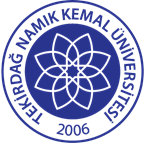 TNKÜ FEN EDEBİYAT FAKÜLTESİ BİYOLOJİ BÖLÜMÜMİKROPİPET CİHAZIKULLANMA TALİMATIDoküman No: EYS-TL-257TNKÜ FEN EDEBİYAT FAKÜLTESİ BİYOLOJİ BÖLÜMÜMİKROPİPET CİHAZIKULLANMA TALİMATIHazırlama Tarihi:13.04.2022TNKÜ FEN EDEBİYAT FAKÜLTESİ BİYOLOJİ BÖLÜMÜMİKROPİPET CİHAZIKULLANMA TALİMATIRevizyon Tarihi:--TNKÜ FEN EDEBİYAT FAKÜLTESİ BİYOLOJİ BÖLÜMÜMİKROPİPET CİHAZIKULLANMA TALİMATIRevizyon No:0TNKÜ FEN EDEBİYAT FAKÜLTESİ BİYOLOJİ BÖLÜMÜMİKROPİPET CİHAZIKULLANMA TALİMATIToplam Sayfa Sayısı:1Cihazın Markası/Modeli/ Taşınır Sicil NoAXYGENE / AXYPETKullanım AmacıMikro hacimlerde solüsyon hazırlanması amacıyla kullanılmaktadırSorumlusu	Doç.Dr. Duygu YAŞAR ŞİRİNSorumlu Personel İletişim Bilgileri (e-posta, GSM)dysirin@nku.edu.tr